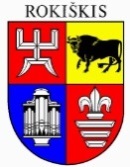 ROKIŠKIO rajono savivaldybėS TARYBASPRENDIMASDĖL ROKIŠKIO RAJONO SAVIVALDYBĖS TURTO PERDAVIMO LAIKINAI NEATLYGINTINAI VALDYTI IR NAUDOTIS PANAUDOS PAGRINDAIS2021 m. balandžio 30 d. Nr. TS-RokiškisVadovaudamasi Lietuvos Respublikos vietos savivaldos įstatymo 16 straipsnio 2 dalies 18 ir 26 punktais, Lietuvos Respublikos valstybės ir savivaldybių turto valdymo, naudojimo ir disponavimo juo įstatymo 14 straipsniu, Rokiškio rajono savivaldybės turto perdavimo panaudos pagrindais laikinai neatlygintinai valdyti ir naudotis tvarkos aprašu, patvirtintu Rokiškio rajono savivaldybės tarybos 2020 m. gegužės 29 d. sprendimu Nr. TS-158 „Dėl Rokiškio rajono savivaldybės turto perdavimo panaudos pagrindais laikinai neatlygintinai valdyti ir naudotis tvarkos aprašo patvirtinimo“, atsižvelgdama į asociacijos Rokiškio rajono neįgaliųjų draugijos 2020 m. lapkričio 24 d. prašymą, dėl Rokiškio rajono savivaldybės turto perdavimo panaudos pagrindais, Rokiškio rajono savivaldybės taryba nusprendžia:Perduoti laikinai, 10 (dešimčiai) metų, asociacijai Rokiškio rajono neįgaliųjų draugijai (kodas 173738368, buveinės adresas: Vytauto g. 25, Rokiškis) neatlygintinai valdyti ir naudotis panaudos pagrindais Rokiškio rajono savivaldybei (toliau – Savivaldybė) nuosavybės teise priklausantį turtą: 20,30 kv. m negyvenamas patalpas – garažą boksą Nr. 3, esantį Juodupės g. 24-3, Rokiškyje, unikalus Nr. 7393-0003-5034:0003, kurio įsigijimo balansinė vertė 2021 m. kovo 31 d. 1339,74  Eur, turto likutinė vertė 2021 m. kovo 31 d. – 0,00 Eur, turto registravimo grupė – 1202200, finansavimo šaltinis – savivaldybės biudžeto lėšos, turtas skirtas: užtikrinti neįgaliųjų ar kitų socialinę atskirtį patiriančių asmenų grupių (prekybos žmonėmis aukų, asmenų, turinčių psichikos ir elgesio sutrikimų dėl psichoaktyviųjų medžiagų vartojimo, nuteistųjų ir asmenų, paleistų iš laisvės atėmimo vietų, bei kitoms socialinę atskirtį patiriančių asmenų grupėms priklausančių asmenų) ir užsieniečių socialinę integraciją; teikti pagalbą ir (arba) socialines paslaugas asmenims dėl amžiaus, neįgalumo ar kitų socialinių problemų negalintiems pasirūpinti savo asmeniniu gyvenimu ir dalyvauti visuomenės gyvenime ar patiriantiems skurdą ir socialinę atskirtį; teikti pagalbą, sietiną su pacientų teisių gynimu, organizuoti ir teikti ligų prevencijos paslaugas; teikti pagalbą, sietiną su užimtumo arba socialinės integracijos per vaikų ir suaugusiųjų neformalųjį švietimą ir kultūrinę veiklą skatinimu; tenkinti žmonių fizinio aktyvumo poreikius per kūno kultūros ir sporto veiklos skatinimą.Nustatyti, kad šio sprendimo 1 punkte nurodytas turtas negali būti naudojamas ūkinei-komercinei veiklai vykdyti.Pritarti Savivaldybės turto panaudos sutarties projektui (pridedama).Įgalioti Savivaldybės administracijos direktorių, jo nesant – Savivaldybės administracijos direktoriaus pavaduotoją, pasirašyti 1 punkte nurodyto Savivaldybės turto panaudos sutartį ir Savivaldybės turto, suteikto panaudos pagrindais, perdavimo ir priėmimo aktą.Skelbti sprendimą Savivaldybės interneto svetainėje www.rokiskis.lt.Šis sprendimas per vieną mėnesį gali būti skundžiamas Regionų apygardos administracinio teismo Panevėžio rūmams (Respublikos g. 62, Panevėžys) Lietuvos Respublikos administracinių bylų teisenos įstatymo nustatyta tvarka.Kristina TūskienėRokiškio rajono savivaldybės tarybaiSPRENDIMO PROJEKTO „DĖL ROKIŠKIO RAJONO SAVIVALDYBĖS TURTO PERDAVIMO LAIKINAI NEATLYGINTINAI VALDYTI IR NAUDOTIS PANAUDOS PAGRINDAIS“ AIŠKINAMASIS RAŠTAS2021 m. balandžio 2 d.RokiškisParengto sprendimo projekto tikslai ir uždaviniai. Suteikti panaudos pagrindais laikinai, 10 metų, neatlygintinai valdyti ir naudotis Rokiškio rajono savivaldybei (toliau – Savivaldybė) nuosavybės teise priklausantį nekilnojamą turtą asociacijai Rokiškio rajono neįgaliųjų draugijai.Šiuo metu esantis teisinis reglamentavimas. Lietuvos Respublikos vietos savivaldos įstatymo 16 straipsnio 2 dalies 18 ir 26 punktai, Lietuvos Respublikos valstybės ir savivaldybių turto valdymo, naudojimo ir disponavimo juo įstatymo 14 straipsnis, Rokiškio rajono savivaldybės turto perdavimo panaudos pagrindais laikinai neatlygintinai valdyti ir naudotis tvarkos aprašas, patvirtintas Rokiškio rajono savivaldybės tarybos 2020 m. gegužės 29 d. sprendimu Nr. TS-158 „Dėl Rokiškio rajono savivaldybės turto perdavimo panaudos pagrindais laikinai neatlygintinai valdyti ir naudotis tvarkos aprašo patvirtinimo“ (toliau – Panaudos tvarkos aprašas).	Sprendimo projekto esmė. Lietuvos Respublikos valstybės ir savivaldybių turto valdymo, naudojimo ir disponavimo juo įstatymo (toliau – Įstatymas) 14 straipsnyje nurodyta, kad savivaldybės turtas gali būti perduodamas asociacijoms laikinai neatlygintinai valdyti ir naudotis, jeigu pagrindinis veiklos tikslas yra bent vienas iš Įstatymo 14 straipsnio 2 dalyje nurodytų tikslų.Rokiškio rajono neįgaliųjų draugija 2020 m. lapkričio 24 d. pateikė prašymą dėl Rokiškio rajono savivaldybės turto perdavimo panaudos pagrindais, kuriame prašo suteikti garažą mikroautobusui ,,Peugeot Boxer“ laikyti. Taip pat nurodė, kad patalpos bus skirtos: užtikrinti neįgaliųjų ar kitų socialinę atskirtį patiriančių asmenų grupių (prekybos žmonėmis aukų, asmenų, turinčių psichikos ir elgesio sutrikimų dėl psichoaktyviųjų medžiagų vartojimo, nuteistųjų ir asmenų, paleistų iš laisvės atėmimo vietų, bei kitoms socialinę atskirtį patiriančių asmenų grupėms priklausančių asmenų) ir užsieniečių socialinę integraciją; teikti pagalbą ir (arba) socialines paslaugas asmenims dėl amžiaus, neįgalumo ar kitų socialinių problemų negalintiems pasirūpinti savo asmeniniu gyvenimu ir dalyvauti visuomenės gyvenime ar patiriantiems skurdą ir socialinę atskirtį; teikti pagalbą, sietiną su pacientų teisių gynimu, organizuoti ir teikti ligų prevencijos paslaugas; teikti pagalbą, sietiną su užimtumo arba socialinės integracijos per vaikų ir suaugusiųjų neformalųjį švietimą ir kultūrinę veiklą skatinimu; tenkinti žmonių fizinio aktyvumo poreikius per kūno kultūros ir sporto veiklos skatinimą.Vadovaudamiesi Panaudos tvarkos aprašu, siūlome Savivaldybės tarybai priimti sprendimą suteikti garažą, esantį Juodupės g. 24-3, Rokiškyje, panaudos pagrindais asociacijai Rokiškio rajono neįgaliųjų draugijai.Taip pat šiuo sprendimu siūloma pritarti Savivaldybės turto panaudos sutarties projektui.Projekto rengėjo atliktas poveikio konkurencijai ir atitikties valstybės pagalbos reikalavimams vertinimas pridedamas.Galimos pasekmės, priėmus siūlomą tarybos sprendimo projektą:teigiamos – Rokiškio rajono neįgaliųjų draugija galės tinkamai laikyti draugijai priklausantį turtą; neigiamos – nebus.Kokia sprendimo nauda Rokiškio rajono gyventojams.Tiesioginės naudos nėra.Finansavimo šaltiniai ir lėšų poreikis.Nenumatomas.Suderinamumas su Lietuvos Respublikos galiojančiais teisės norminiais aktais.Projektas neprieštarauja galiojantiems teisės aktams.Antikorupcinis vertinimas. Teisės akte nenumatoma reguliuoti visuomeninių santykių, susijusių su Lietuvos Respublikos korupcijos prevencijos įstatymo 8 straipsnio 1 dalyje numatytais veiksniais, todėl teisės aktas nevertintinas antikorupciniu požiūriu.Savivaldybės merasRamūnas GodeliauskasTurto valdymo ir ūkio skyriaus vyriausioji specialistėKristina Tūskienė